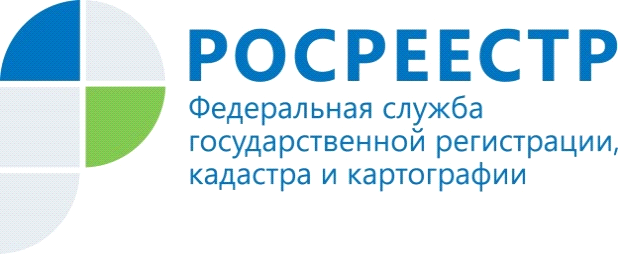 График горячих линийУправления Росреестра по Волгоградской области в г. Волгоградена август 2018 годаКонтакты для СМИПресс-служба Управления Росреестра по Волгоградской области.Контактное лицо: помощник руководителя Управления Росреестра по Волгоградской области,  Федяшова Евгения Александровна.Тел. 8(8442)95-66-49, 8-904-772-80-02pressa@voru.ruДатаВремяТемаОтветит на вопросы граждантелефон01.08.201810.00-12.00Проведение государственной экспертизы землеустроительной документацииКостенко Нина Александровна, заместитель начальника отдела землеустройства, мониторинга земель и кадастровой оценки недвижимости 8(8442)97-04-9206.08.201814.00 - 17.00Предоставление сведений из ЕГРНСергей Александрович Аганин, начальник отдела ведения ЕГРН8(8442)33-37-9907.08.201814.00 -16.00Государственный кадастровый учёт объектов  недвижимого имущества и государственная регистрация прав на недвижимое имущество Лаврентьева Ирина Михайловна, заместитель начальника отдела  координации и анализа деятельности в учётно-регистрационной сфере   8(8442)33-08-6207.08.201810.00 -11.00Аресты (запреты) и их прекращения, представление заявлений о невозможности государственной регистрации без личного участия, заявлений о возражении в отношении зарегистрированного права и т.п.Карандашова Екатерина Александровна,  главный специалист-эксперт отдела регистрации арестов 8(8442)33-37-87 доб. 407113.08.201810.00 -11.00Регистрация прав на объекты недвижимости жилого назначенияЛопашов Антон Сергеевич, заместитель начальника отдела регистрации объектов недвижимости жилого назначения 8(8442)97-31-1114.08.201814.00 -16.00Вопросы взаимодействии с населением при проведении  мероприятий по противодействию коррупции в сфере государственного кадастрового учета и регистрации прав Куликов Андрей Вячеславович, заместитель начальника отдела отдел государственной службы и кадров  8(8442)94-86-07;             94-86-1115.08.201810.00 -12.00О порядке подачи и рассмотрения обращений граждан в Управлении. Об организации личного приема граждан в УправленииБояринцева Нина Григорьевна, начальник отдела общего обеспечения  8(8442)94-82-9115.08.201810.00 -11.00Порядок предоставления и переофомления лицензий на осуществление   геодезической и картографической деятельностиЛобачева Ирина Николаевна,  главный специалист-эксперт отдела геодезии и картографии8(8442)33-05-6815.08.201811.00 -12.00«Контроль и надзор в сфере саморегулируемых организаций и арбитражных управляющих»Лунёва Наталья Владимировна, начальник отдела по контролю (надзору) в сфере саморегулируемых организаций8(8442)97-59-7417.08.201811.00 -12.00По вопросам государственного земельного надзораГрацкий Вячеслав Вениаминович, начальник отдела государственного земельного надзора8(8442)97-07-8020.08.201811.00 -12.00По вопросам государственного земельного надзораГрацкий Вячеслав Вениаминович, начальник отдела государственного земельного надзора8(8442)97-07-8022.08.201810.00 – 11.00Актуальные вопросы государственной регистрацииВихрова Светлана Евгеньевна, заместитель начальника отдела регистрации объектов недвижимости нежилого назначения8(8442)33-10-87